Yearly Learning Challenge Overview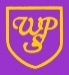 Year 2                                                                                                                                                                                                     2021 / 2022Yearly Learning Challenge OverviewYear 2                                                                                                                                                                                                     2021 / 2022Yearly Learning Challenge OverviewYear 2                                                                                                                                                                                                     2021 / 2022Yearly Learning Challenge OverviewYear 2                                                                                                                                                                                                     2021 / 2022Yearly Learning Challenge OverviewYear 2                                                                                                                                                                                                     2021 / 2022Yearly Learning Challenge OverviewYear 2                                                                                                                                                                                                     2021 / 2022Yearly Learning Challenge OverviewYear 2                                                                                                                                                                                                     2021 / 2022Yearly Learning Challenge OverviewYear 2                                                                                                                                                                                                     2021 / 2022Yearly Learning Challenge OverviewYear 2                                                                                                                                                                                                     2021 / 2022Yearly Learning Challenge OverviewYear 2                                                                                                                                                                                                     2021 / 2022Yearly Learning Challenge OverviewYear 2                                                                                                                                                                                                     2021 / 2022Yearly Learning Challenge OverviewYear 2                                                                                                                                                                                                     2021 / 2022Yearly Learning Challenge OverviewYear 2                                                                                                                                                                                                     2021 / 2022AUTUMN TERMAUTUMN TERMAUTUMN TERMAUTUMN TERMSPRING TERMSPRING TERMSPRING TERMSPRING TERMSPRING TERMSUMMER TERMSUMMER TERMSUMMER TERMPrime Learning ChallengeGeography:Study of small area in the UKWhere in the world is Wibsey?History:ExplorersHow do we become an explorer? History:ExplorersHow do we become an explorer? History:ExplorersHow do we become an explorer? History:The Great Fire of LondonWho Is Samuel Pepys?History:The Great Fire of LondonWho Is Samuel Pepys?Geography:Non-European locationWhat is life like in Chembakoli?Geography:Non-European locationWhat is life like in Chembakoli?Geography:Non-European locationWhat is life like in Chembakoli?Science:PlantsAre giants friend or foe?Science:PlantsAre giants friend or foe?Science:PlantsWhat makes us wild?English Reading / Writing / Spelling / Punctuation / GrammarReading / Writing / Spelling / Punctuation / GrammarReading / Writing / Spelling / Punctuation / GrammarReading / Writing / Spelling / Punctuation / GrammarReading / Writing / Spelling / Punctuation / GrammarReading / Writing / Spelling / Punctuation / GrammarReading / Writing / Spelling / Punctuation / GrammarReading / Writing / Spelling / Punctuation / GrammarReading / Writing / Spelling / Punctuation / GrammarReading / Writing / Spelling / Punctuation / GrammarReading / Writing / Spelling / Punctuation / GrammarReading / Writing / Spelling / Punctuation / GrammarWriting RecountDescription Non-chronological reportStory retellInstructions- moon buggyFact file- NA/CCStory retellInstructions- moon buggyFact file- NA/CCRecountDiary entryComparisonRecountDiary entryComparisonRecountDiary entryComparisonRecountDiary entryComparisonAdditional text – Ganesh and the moonLetter, retell of story, hinduism report Character description, recipeCharacter description, recipeRetell, setting description, recount of real event, poetry Retell, setting description, recount of real event, poetry Author focus / Text Toys in spaceHow to catch a starHow to catch a starHow to catch a starToby and the Great Fire of LondonSamuel Pepys diaryToby and the Great Fire of LondonSamuel Pepys diaryAround the world in 80 daysAround the world in 80 daysAround the world in 80 daysJack and the BeanstalkThe BFG Jack and the BeanstalkThe BFG Where the Wild Things AreMathematicsNumber and place value Addition and subtractionMultiplication and divisionAddition and subtractionMultiplication and divisionAddition and subtractionMultiplication and divisionMultiplicationDivisionMoneyShapeFractionsMoneyShapeFractionsMoneyShapeFractionsMoneyShapeFractionsMeasurement Measurement Position and directionStatistics ScienceUses of everyday materialsAnimals including humansAnimals including humansAnimals including humansLiving things and their habitatsLiving things and their habitatsLiving things and their habitatsLiving things and their habitatsLiving things and their habitatsPlants including lightPlants including lightPlants including lightComputingeSafetyUsing communication software safelyDigital LiteracyInformation can be stored on devices, networks and the internetDigital LiteracyInformation can be stored on devices, networks and the internetInformation TechnologyUse technology purposefully to create, organise, store, manipulate and retrieve digital contentInformation TechnologyUse technology purposefully to create, organise, store, manipulate and retrieve digital contentInformation TechnologyUse technology purposefully to create, organise, store, manipulate and retrieve digital contentComputer ScienceUnderstand what algorithms are and create and debug simple programmesComputer ScienceUnderstand what algorithms are and create and debug simple programmesComputer SciencePredict the behaviour of simple programs using logical reasoningDesign and TechnologyMechanisms Moon BuggyMechanisms Moon BuggyMechanisms Moon BuggyCooking and nutritionHealthy ??Cooking and nutritionHealthy ??Cooking and nutritionHealthy ??TextilesFlowerHistoryY1 Catch-up:
Home and ToysExplorers:Christopher ColumbusNeil ArmstrongExplorers:Christopher ColumbusNeil ArmstrongExplorers:Christopher ColumbusNeil ArmstrongGreat Fire of London:Interpretations of historySignificant Individual: Samuel PepysChronologyHistorical EnquirySkill: Comparison of aspects of life in different periods.Great Fire of London:Interpretations of historySignificant Individual: Samuel PepysChronologyHistorical EnquirySkill: Comparison of aspects of life in different periods.GeographyStudy of small area of the UK (London/Wibsey)Place Knowledge – Wibsey and Bradford LondonHuman and Physical  - Geographical featuresSkills and Fieldwork – Use compass directionsKnow that a map is used to record physical features.Design a mapKnowledge: continents and oceansStudy of a non-European contrasting location (India/Chembakoli)Human and Physical: geographical featuresSkills and fieldwork: compare and contrast weather patterns to Chembakolli.Knowledge: continents and oceansStudy of a non-European contrasting location (India/Chembakoli)Human and Physical: geographical featuresSkills and fieldwork: compare and contrast weather patterns to Chembakolli.Knowledge: continents and oceansStudy of a non-European contrasting location (India/Chembakoli)Human and Physical: geographical featuresSkills and fieldwork: compare and contrast weather patterns to Chembakolli.Art and DesignDrawing PaintingKandinskyCollageDrawingSamuel RolleCollageDrawingSamuel RolleDrawingGeorgia O’KeefeDrawingGeorgia O’KeefeSculptureClay pots (BFG) / wild thing maskMusicMinibeastsIf I was a rocketGreat Fire of LondonGreat Fire of LondonGreat Fire of LondonGreat Fire of LondonGreat Fire of LondonGreat explorersFee Fi Fo FumFee Fi Fo FumWild rumpus musicWild rumpus musicMusicExploring soundExploring pitchExploring pitchExploring pitchExploring durationExploring durationExploring RhythmExploring RhythmExploring RhythmTemp and dynamics Temp and dynamics Instruments and symbolsPE –games, gym, danceBall skills: throwing and catchingGym: travelling and basic movementsGym: travelling and basic movementsGym: travelling and basic movementsGymGymDanceDanceDanceGym; Balance, agility and co-ordinationGym; Balance, agility and co-ordinationTeam gamesREHow is new life welcomed? How can we make good choices?How can we make good choices?How can we make good choices?How and why do people prey?How and why do people prey?How can we look after the planet?How can we look after the planet?How can we look after the planet?What did Jesus teach and how did he live? What did Jesus teach and how did he live? What did Jesus teach and how did he live? SpanishSimple greetings/ number to 12/ colours/ classroom objects/ the face/ asking and answering simple questionsSimple greetings/ number to 12/ colours/ classroom objects/ the face/ asking and answering simple questionsSimple greetings/ number to 12/ colours/ classroom objects/ the face/ asking and answering simple questionsSimple greetings/ number to 12/ colours/ classroom objects/ the face/ asking and answering simple questionsSimple greetings/ number to 12/ colours/ classroom objects/ the face/ asking and answering simple questionsSimple greetings/ number to 12/ colours/ classroom objects/ the face/ asking and answering simple questionsSimple greetings/ number to 12/ colours/ classroom objects/ the face/ asking and answering simple questionsSimple greetings/ number to 12/ colours/ classroom objects/ the face/ asking and answering simple questionsSimple greetings/ number to 12/ colours/ classroom objects/ the face/ asking and answering simple questionsSimple greetings/ number to 12/ colours/ classroom objects/ the face/ asking and answering simple questionsSimple greetings/ number to 12/ colours/ classroom objects/ the face/ asking and answering simple questionsSimple greetings/ number to 12/ colours/ classroom objects/ the face/ asking and answering simple questionsWSFLDeveloping a Healthy LifestyleLifestyle ChoicesDiet Mental HealthHygieneSelf esteemDrugsUnderstanding rights and responsibilitiesSocial Development – Role model, rules, expectations and consequences.Cultural DevelopmentUnderstanding rights and responsibilities Understanding the lawHuman RightsCoping with lifeSocial Development – Role model, rules, expectations and consequences.Art thinking – Respecting points of view Managing MoneyCultural DevelopmentUnderstanding rights and responsibilities Understanding the lawHuman RightsCoping with lifeSocial Development – Role model, rules, expectations and consequences.Art thinking – Respecting points of view Managing MoneyCultural DevelopmentUnderstanding rights and responsibilities Understanding the lawHuman RightsCoping with lifeSocial Development – Role model, rules, expectations and consequences.Art thinking – Respecting points of view Managing MoneySocial Development – Role model, rules, expectations and consequences.Spiritual DevelopmentCultural DevelopmentArt of thinking: understanding cultural referencesArt of Thinking- Being safe/Online relationship, Boundaries Engaging with the community – Understanding diversity and valuing diversity. Social Development – Role model, rules, expectations and consequences.Spiritual DevelopmentCultural DevelopmentArt of thinking: understanding cultural referencesArt of Thinking- Being safe/Online relationship, Boundaries Engaging with the community – Understanding diversity and valuing diversity. Social Development – Role model, rules, expectations and consequences.International Women’s Day – March 8th – Self-Esteem and seeking Support. Listening and effective feedbackArt of thinking- Understanding Stereotypes Goal Setting – Reframing failure/Growth Mind set.Social Development – Role model, rules, expectations and consequences.International Women’s Day – March 8th – Self-Esteem and seeking Support. Listening and effective feedbackArt of thinking- Understanding Stereotypes Goal Setting – Reframing failure/Growth Mind set.Social Development – Role model, rules, expectations and consequences.International Women’s Day – March 8th – Self-Esteem and seeking Support. Listening and effective feedbackArt of thinking- Understanding Stereotypes Goal Setting – Reframing failure/Growth Mind set.Social Development – Role model, rules, expectations and consequences.Engaging with community – Valuing DiversityGoal setting – Personal Goal/ValuesCommunicating clearly  - conflict resolution, Listening and effective feedback. Social Development – Role model, rules, expectations and consequences.Engaging with community – Valuing DiversityGoal setting – Personal Goal/ValuesCommunicating clearly  - conflict resolution, Listening and effective feedback. Social Development – Role model, rules, expectations and consequences.Art of thinking – Defining gender and sexUnderstanding rights and responsibilities – Understanding independence.Effective decision making- Judging appropriate behaviourBLP MuscleIntroduce new logosManaging distractionsPerseverance Managing distractionsAbsorptionManaging distractionsAbsorptionManaging distractionsAbsorptionManaging distractions ImaginingManaging distractions ImaginingManaging distractionsImitationManaging distractionsImitationManaging distractionsImitationManaging distractionsListening & EmpathyManaging distractionsListening & EmpathyManaging distractionsQuestioning